Решение № 112 от 29 ноября 2016 г. О внесении изменения в схему размещения нестационарных торговых объектов на территории муниципального округа Головинский в части исключения из схемы нестационарного торгового объекта, расположенного по адресу ул. Онежска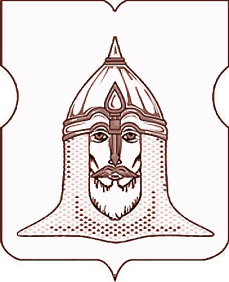 СОВЕТ ДЕПУТАТОВМУНИЦИПАЛЬНОГО ОКРУГА ГОЛОВИНСКИЙРЕШЕНИЕ 29 ноября 2016 года № 112О внесении изменения в схему размещения нестационарных торговых объектов на территории муниципального округа Головинскийв части исключения из схемы нестационарного торгового объекта, расположенного по адресу ул. Онежская, вл. 34            В соответствии с пунктом 2 части 15 статьи 3 Закона города Москвы от 11 июля 2012 года № 39 «О наделении органов местного самоуправления муниципальных округов в городе Москве отдельными полномочиями города Москвы», согласно постановлению Правительства Москвы от 3 февраля 2011 года № 26-ПП «О размещении нестационарных торговых объектов, расположенных в городе Москве на земельных участках, в зданиях, строениях и сооружениях, находящихся в государственной собственности», на основании обращения жителей муниципального округа Головинский от 28 ноября 2016 года № 7-5-1823/16Советом депутатов принято решение:1.            Внести в префектуру Северного административного округа города Москвы предложение об исключении из схемы размещения нестационарных торговых объектов на территории муниципального округа Головинский нестационарный торговый объект:2.        Администрации муниципального округа Головинский:2.1.     Направить настоящее решение в:- префектуру Северного административного округа города Москвы;-  Департамент территориальных органов исполнительной власти города Москвы;- Департамент торговли и услуг города Москвы.2.2.          Опубликовать настоящее решение в бюллетене «Московский муниципальный вестник» и разместить на официальном сайте органов местного самоуправления муниципального округа Головинский www.nashe-golovino.ru.3.        Настоящее решение вступает в силу со дня его принятия.
4.        Контроль исполнения настоящего решения возложить на главу муниципального округа Головинский Архипцову Н.В.Главамуниципального округа Головинский                                                       Н.В. Архипцова№ п/пВид объектаАдрес размещенияОбщая площадьСпециализацияПериод размещенияКорректировка схемыКиоскОнежская ул., вл. 346 кв.м.Бытовые услугиС 1 января по 31 декабряисключение из  Схемы